МУНИЦИПАЛЬНОЕ АВТОНОМНОЕ ОБЩЕОБРАЗОВАТЕЛЬНОЕ УЧРЕЖДЕНИЕСРЕДНЯЯ ОБЩЕОБРАЗОВАТЕЛЬНАЯ ШКОЛА № 8ПРИКАЗ12 сентября 2014г.                    ст.Марьянская                              № 185/1-ОО назначении  ответственного  за работу  с сайтом школы.       В целях развития информационно-коммуникационных связей, обмена информацией, создания положительного имиджа МАОУ СОШ №8п р и к а з ы в а ю:       1. Назначить ответственным за работу с сайтом школы (http://schoolkr8.ru)  в МАОУ СОШ №8 секретаря Галочкину Ольгу Владимировну.2. Приказ вступает в силу со дня его подписания.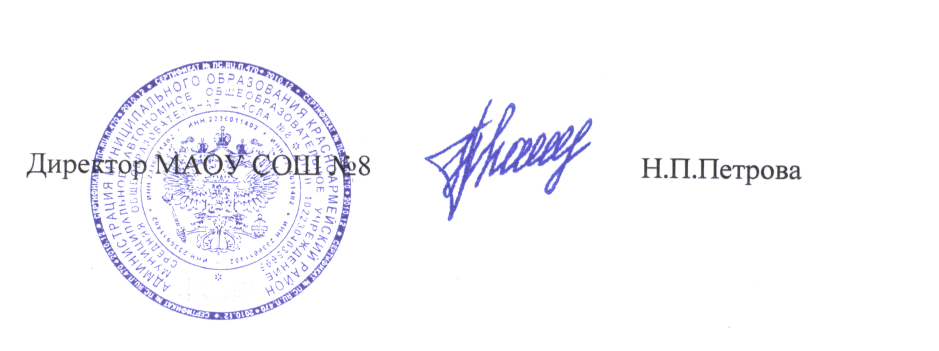 